CURRICULUM VITAE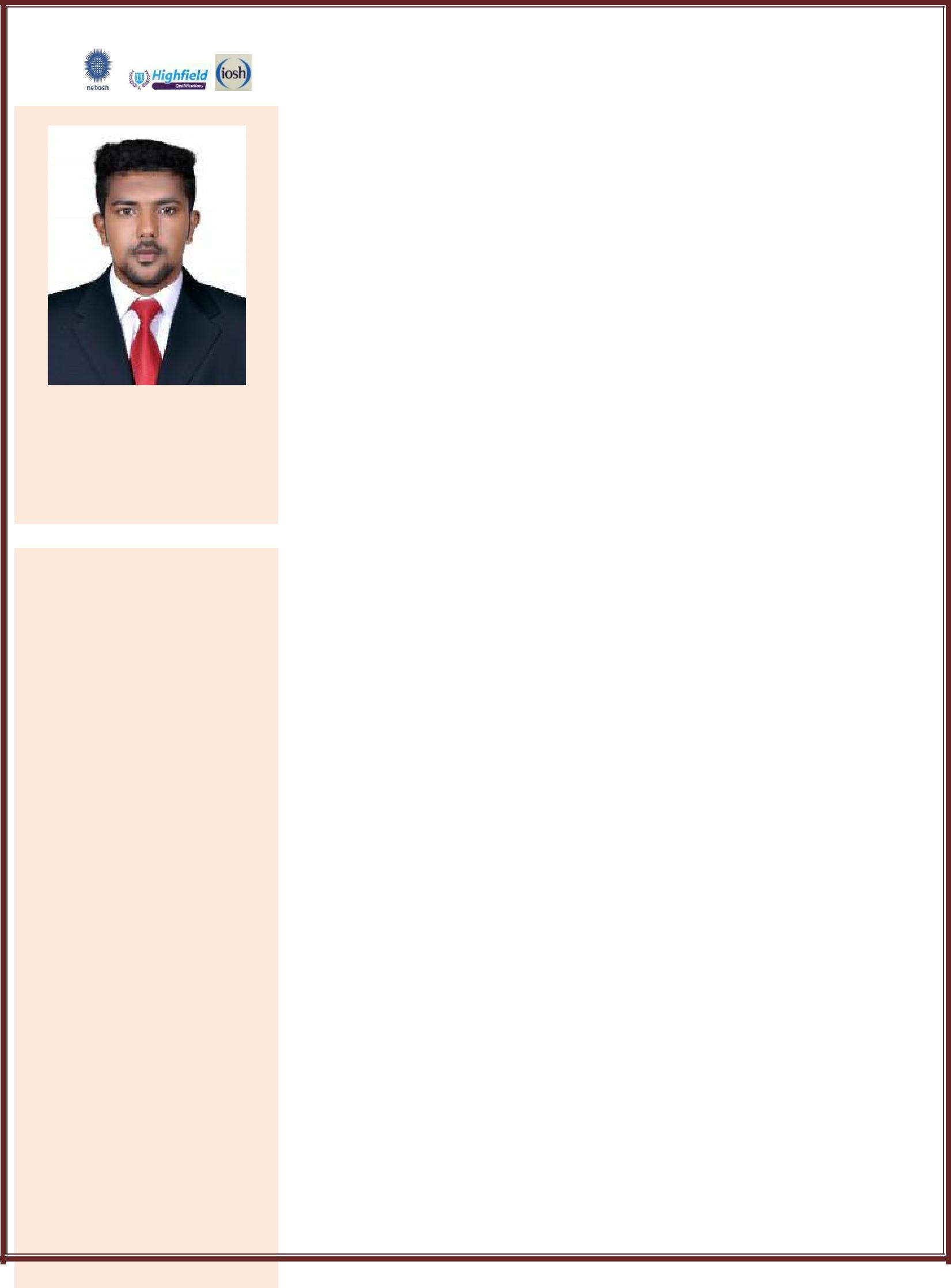 AJMAL Email:Ajmal-394558@2freemail.comDate of Birth:22th April-1996NationalityIndianMarital StatusSingleFather’s NameAsharaf KBlood GroupO+Career ObjectiveTo obtain a challenging position to utilize my skills as a safety officertowards the growth of the organisation, by helping the organization to achieve its goals and work in an environment where I can grow my capabilities.Academic Qualifications:Bachelor of Arts in EnglishHigher Secondary from keralastate BoardProfessional Qualifications:National Examination Board Occupational Safety and Health(NEBOSH IGC)Reg no ; 00427920From Al Salama School Of Safety specialized inOccupational Health and SafetyHSE Training (safety awareness workshop for OHSE)From Al Salama School Of SafetyDiploma in Industrial Safety and Fire SafetyFromNIFE Academy(ISO 9001-2008 Certified)Institute Of Occupational Safety and Health (IOSH)From EnsignSafety Academy specialized inManaging safetyHigh Field Award In Body For Compliance, (Certificate  No: FA1912337)Computer Skills:Internet Surfing and EmailDiploma of computer ApplicationMs OfficeIdentify additional safety trainingEducating	and	training	on	Safe	Workprocedures and its benefit with regular ToolBox talks before commencement of any jobInspection before starting a workEncourage work force to do the work safelyPromote incident prevention for the benefit of employees and visitorsMost recent projectDesignationDurationProject cost: Sun Tec, Trivandrum,india: Safety officer: June 2019 Till to date: 200crDuties Responsibility :Identify additional safety training requirement to be delivered to the work force.Verify all scaffolding is tagged and a safe condition.Place safety posters, site safety campaign promotional material and the results of safety incentive schemes prominently on siteMotivating the employees in safety by Educating and training on Safe Work procedures and its benefit with regular Tool Box talks before commencement of any jobInspection, safe erection and safe dismantling  of  DOKAInspection before starting a workEncourage work force to do the work safelyPromote incident prevention for the benefit of employees and visitorsMonitoring and assessing hazardous and unsafe situationDeveloping measures to assure personnel safetyInvestigate accidents that have occurred within incident areasInspect premises and the work of personnel to identify issues or non-conformityCarry out permit to work monitoring and reviewDriving License details:Indian Heavy Motors (Manual) Driving License Declaration:I, hereby declare that the information furnished above is true to the best of my knowledge.AJMAL Experience:ProjectProjectProject: Federal Capital, Trivandrum, India: Federal Capital, Trivandrum, India: Federal Capital, Trivandrum, IndiaDesignationDesignationDesignation: Safety Officer: Safety Officer: Safety OfficerDurationDurationDuration: April 2018 to June 2019: April 2018 to June 2019: April 2018 to June 2019Poject costPoject costPoject cost:20 lacs20 lacsDuties Responsibility :Duties Responsibility :Duties Responsibility :Duties Responsibility :Linguistic Details:requirement to be delivered to the work force.requirement to be delivered to the work force.requirement to be delivered to the work force.requirement to be delivered to the work force.English:Read, Write, Speak Verify allscaffolding is  taggedand asafeMalayalam :Malayalam :Read, Write, Speakcondition.Malayalam :Malayalam :Read, Write, Speakcondition. Place  safety  posters,  site  safety Place  safety  posters,  site  safetycampaigncampaignHindi:Read, Write, Speakpromotional material and the results of safetypromotional material and the results of safetypromotional material and the results of safetypromotional material and the results of safetyTamil:Speakincentive schemes prominently on siteincentive schemes prominently on siteincentive schemes prominently on siteTamil:Speakincentive schemes prominently on siteincentive schemes prominently on siteincentive schemes prominently on site Motivatingthe  employees  insafetyby